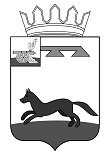 АДМИНИСТРАЦИЯ  МУНИЦИПАЛЬНОГО ОБРАЗОВАНИЯ«ХИСЛАВИЧСКИЙ РАЙОН» СМОЛЕНСКОЙ ОБЛАСТИП О С Т А Н О В Л Е Н И ЕПРОЕКТ от  28 января  2020 г. Администрация муниципального образования «Хиславичский район» Смоленской области   п о с т а н о в л я е т : Внести в муниципальную программу «Создание и восстановление военно - мемориальных объектов на территории муниципального образования Хиславичского городского поселения Хиславичского района Смоленской области», утвержденную постановлением  Администрации муниципального образования «Хиславичский район» Смоленской области  № 575 от 11.10.2018г. , (в редакции постановления Администрации муниципального образования «Хиславичский район» Смоленской области  № 98 от 18.02.2020) следующие изменения:в паспорте муниципальной программы «Создание и восстановление военно - мемориальных объектов на территории муниципального образования Хиславичского городского поселения Хиславичского района Смоленской области»:- в гр.2 строке 6 слова « 500,00 » заменить на слова « 372,1 » - в гр.2 строке 6 бюджет Хиславичского городского поселения слова «500,00» заменить на слова « 140,0»2) в разделе 4- в пункте 2 составляет слова « 500,00 » заменить на слова « 372,1» - в пункте 2 строке 6 слова «2020 год –100,0» заменить на слова«2020 год – 272,1 »- в пункте 2 строке 6 слова «2021 год –100,0» заменить на слова«2021 год – 50,0 »- в пункте 2 строке 6 слова «2022 год –100,0» заменить на слова«2022 год – 50,0 »3) Приложение №1 изложить в новой редакции 4) Приложение №2 изложить в новой редакцииГлава муниципального образования«Хиславичский район»Смоленской области       А.В.ЗагребаевПриложение   №  1  к муниципальной программе «Создание и восстановление военно-мемориальных объектов на территории муниципального образования Хиславичского городского поселения Хиславичского района Смоленской области» ЦЕЛЕВЫЕ ПОКАЗАТЕЛИреализации муниципальной программы «Создание и восстановление военно-мемориальных объектов на территории муниципального образования Хиславичского городского поселения Хиславичского района Смоленской области»  (наименование муниципальной подпрограммы)Приложение   №  2  к муниципальной программе «Создание и восстановление военно-мемориальных объектов на территории муниципального образования Хиславичского городского поселения Хиславичского района Смоленской области» ПЛАН реализации муниципальной подпрограммы на 2020 - 2022 годы «Создание и восстановление военно-мемориальных объектов на территории муниципального образования Хиславичского городского поселения Хиславичского района Смоленской области» О внесении изменений в муниципальную программу «Создание и восстановление военно - мемориальных объектов на территории муниципального образования Хиславичского городского поселения Хиславичского района Смоленской области»№ п/пНаименование показателяЕдиница измеренияБазовое значение показателей по годамБазовое значение показателей по годамПланируемое значение показателей (на очередной финансовый год и плановый период)Планируемое значение показателей (на очередной финансовый год и плановый период)Планируемое значение показателей (на очередной финансовый год и плановый период)№ п/пНаименование показателяЕдиница измерения2018 г.2019 г.2020 г.2021 г.2022 г.123456781.Количество восстановленных воинских захороненийед001002Количество установленных мемориальных знаковед00100№ п/пНаименование Исполни-тельмероприятия    
Источник финан-совогообеспече-ния (расшиф-ровать)Объем средств на реализацию муниципальной программы на отчетный год и плановый период (тыс. рублей)Объем средств на реализацию муниципальной программы на отчетный год и плановый период (тыс. рублей)Объем средств на реализацию муниципальной программы на отчетный год и плановый период (тыс. рублей)Объем средств на реализацию муниципальной программы на отчетный год и плановый период (тыс. рублей)Планируемое значение показателя реализации муниципальной программы на отчетный год и плановый периодПланируемое значение показателя реализации муниципальной программы на отчетный год и плановый периодПланируемое значение показателя реализации муниципальной программы на отчетный год и плановый период№ п/пНаименование Исполни-тельмероприятия    
Источник финан-совогообеспече-ния (расшиф-ровать)всего2020 год2021 год2022 годочередной финансовый год1-й год планового периода2-й год планового периода122334567891011Цель: «Приведение в надлежащее состояние воинских захоронений, памятников и памятных знаков, увековечивающих память погибших при защите Отечества на территории п.Хиславичи, в соответствии с требованиями современного общества»Цель: «Приведение в надлежащее состояние воинских захоронений, памятников и памятных знаков, увековечивающих память погибших при защите Отечества на территории п.Хиславичи, в соответствии с требованиями современного общества»Цель: «Приведение в надлежащее состояние воинских захоронений, памятников и памятных знаков, увековечивающих память погибших при защите Отечества на территории п.Хиславичи, в соответствии с требованиями современного общества»Цель: «Приведение в надлежащее состояние воинских захоронений, памятников и памятных знаков, увековечивающих память погибших при защите Отечества на территории п.Хиславичи, в соответствии с требованиями современного общества»Цель: «Приведение в надлежащее состояние воинских захоронений, памятников и памятных знаков, увековечивающих память погибших при защите Отечества на территории п.Хиславичи, в соответствии с требованиями современного общества»Цель: «Приведение в надлежащее состояние воинских захоронений, памятников и памятных знаков, увековечивающих память погибших при защите Отечества на территории п.Хиславичи, в соответствии с требованиями современного общества»Цель: «Приведение в надлежащее состояние воинских захоронений, памятников и памятных знаков, увековечивающих память погибших при защите Отечества на территории п.Хиславичи, в соответствии с требованиями современного общества»Цель: «Приведение в надлежащее состояние воинских захоронений, памятников и памятных знаков, увековечивающих память погибших при защите Отечества на территории п.Хиславичи, в соответствии с требованиями современного общества»Цель: «Приведение в надлежащее состояние воинских захоронений, памятников и памятных знаков, увековечивающих память погибших при защите Отечества на территории п.Хиславичи, в соответствии с требованиями современного общества»Цель: «Приведение в надлежащее состояние воинских захоронений, памятников и памятных знаков, увековечивающих память погибших при защите Отечества на территории п.Хиславичи, в соответствии с требованиями современного общества»Цель: «Приведение в надлежащее состояние воинских захоронений, памятников и памятных знаков, увековечивающих память погибших при защите Отечества на территории п.Хиславичи, в соответствии с требованиями современного общества»Цель: «Приведение в надлежащее состояние воинских захоронений, памятников и памятных знаков, увековечивающих память погибших при защите Отечества на территории п.Хиславичи, в соответствии с требованиями современного общества»Цель: «Приведение в надлежащее состояние воинских захоронений, памятников и памятных знаков, увековечивающих память погибших при защите Отечества на территории п.Хиславичи, в соответствии с требованиями современного общества»1.1.Обустройство мест захоронения останков погибших при защите Отечества, обнаруженных входе проведения поисковых работитории п. Хиславичи, в том числе:Обустройство мест захоронения останков погибших при защите Отечества, обнаруженных входе проведения поисковых работитории п. Хиславичи, в том числе:Отдел по городу АдминистрацииФедеральный, областной и местный бюджеты0,00,00,00,00002.2.Восстановление (ремонт, реставрация, благоустройство) воинских захоронений воПроведение ремонтных и реставрационных работ на воинских захороненияхВосстановление (ремонт, реставрация, благоустройство) воинских захоронений воПроведение ремонтных и реставрационных работ на воинских захороненияхОтдел по городу АдминистрацииФедеральный, областной и местный бюджеты342,1242,150,050,01113.3.Установка мемориальных знаков на воинских захороненияхУстановка мемориальных знаков на воинских захороненияхОтдел по городу АдминистрацииФедеральный, областной и местный бюджеты30,030,00,00,01114.Нанесение имен (фамилий и инициалов) погибших при защите Отечества на мемориальные сооружения воинских захоронений по месту захороненияНанесение имен (фамилий и инициалов) погибших при защите Отечества на мемориальные сооружения воинских захоронений по месту захороненияОтдел по городу АдминистрацииОтдел по городу АдминистрацииФедеральный, областной и местный бюджеты0,00,00,00,0Итого по муниципальной программеИтого по муниципальной программеИтого по муниципальной программе372,1272,150,050,0ххх